Об утверждении описания границ прилегающей территории многоквартирного дома № 8по ул. НабережнаяВ соответствии с Федеральным законом от 06.10.2003 № 131-ФЗ «Об общих принципах организации местного самоуправления в Российской Федерации», Законом Красноярского края от 23.05.2019 № 7-2784 «О порядке определения границ прилегающих территории в Красноярском крае», решением Совета депутатов ЗАТО г. Зеленогорска от 23.09.2021 № 31-130р «Об утверждении Правил благоустройства территории города Зеленогорска», руководствуясь Уставом города Зеленогорска,Утвердить описание границ прилегающей территории многоквартирного дома по адресу: Красноярский край, г. Зеленогорск, ул. Набережная, д. 8 согласно приложению к настоящему распоряжению.2. Настоящее распоряжение вступает в силу в день его подписания,  подлежит опубликованию в газете «Панорама» и размещению на официальном сайте Администрации ЗАТО г. Зеленогорска в информационно-телекоммуникационной сети «Интернет».3. Контроль за выполнением настоящего распоряжения возложить на первого заместителя Главы ЗАТО г. Зеленогорска по жилищно-коммунальному хозяйству, архитектуре и градостроительству.Первый заместитель Главы ЗАТО г. Зеленогорска по стратегическому планированию, экономическому развитию и финансам                               M.В. НалобинаПриложение к распоряжению АдминистрацииЗАТО г. Зеленогорскаот 26.05.2022 № 977-рОписание границ прилегающей территории
1. Местоположение прилегающей территории (адресные ориентиры): Российская Федерация, Красноярский край, г. Зеленогорск, ул. Набережная, д. 8             2. Наименование и (или) вид, адрес (местоположение), кадастровый номер объекта,  в отношении которого устанавливаются границы прилегающей территории: Многоквартирный дом по адресу: Красноярский край, г. Зеленогорск, ул. Набережная, д. 8, имеющий кадастровый номер 24:59:0303009:125, расположенный на земельном участке с кадастровым номером 24:59:0303009:2408.3. Площадь прилегающей территории: 2987 (кв. м.)4. Экспликация прилегающей территории, включающая в себя перечень объектов, в том числе элементов благоустройства, с их описанием:5. Перечень координат характерных точек границы прилегающей территории.6. Условные обозначения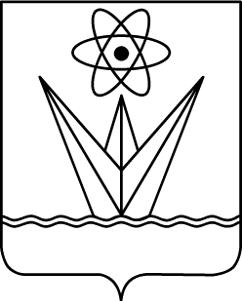 АДМИНИСТРАЦИЯЗАКРЫТОГО АДМИНИСТРАТИВНО – ТЕРРИТОРИАЛЬНОГО ОБРАЗОВАНИЯ  ГОРОДА ЗЕЛЕНОГОРСКА КРАСНОЯРСКОГО КРАЯР А С П О Р Я Ж Е Н И ЕАДМИНИСТРАЦИЯЗАКРЫТОГО АДМИНИСТРАТИВНО – ТЕРРИТОРИАЛЬНОГО ОБРАЗОВАНИЯ  ГОРОДА ЗЕЛЕНОГОРСКА КРАСНОЯРСКОГО КРАЯР А С П О Р Я Ж Е Н И ЕАДМИНИСТРАЦИЯЗАКРЫТОГО АДМИНИСТРАТИВНО – ТЕРРИТОРИАЛЬНОГО ОБРАЗОВАНИЯ  ГОРОДА ЗЕЛЕНОГОРСКА КРАСНОЯРСКОГО КРАЯР А С П О Р Я Ж Е Н И ЕАДМИНИСТРАЦИЯЗАКРЫТОГО АДМИНИСТРАТИВНО – ТЕРРИТОРИАЛЬНОГО ОБРАЗОВАНИЯ  ГОРОДА ЗЕЛЕНОГОРСКА КРАСНОЯРСКОГО КРАЯР А С П О Р Я Ж Е Н И Е26.05.2022 г. Зеленогорск  №977-р№ п/пНаименование объектаОписание объектаПлощадь объекта (кв.м.)1Многоквартирный домЖилой дом высотой 4 этажа, имеющий 4 подъезда с 64 квартирами8982Проезд к домуАсфальтовая площадка для стоянки автомобилей перед входом в дом 7443Элементы благоустройства территорииПешеходные дорожки с твердым покрытием длиной 16 метров, 6 лавок с урнами, 4 детских игровых сооружения, 1 спортивное сооружение1504Озеленение территорииГазоны, деревья (2 тополя)1140Обозначение характерных точек границКоординаты, м (с точностью до двух знаков после запятой)Координаты, м (с точностью до двух знаков после запятой)Обозначение характерных точек границXY1718569.6220244.982718596.1020270.693718623.3020295.234718608.5420313.765718609.5020314.456718590.9920331.957718567.5820305.848718552.5320289.059718566.0920276.5310718559.6420269.6711718558.7320268.0812718552.4020262.4413718556.8820258.2514718560.7620253.9215718562.6120251.8216718565.1920249.5917718566.6320248.101718569.6220244.9818718599.6420314.6819718590.3620305.7620718585.8020310.5221718595.0620319.7518718599.6420314.68____________граница прилегающей территории1 поворотная точка границ прилегающей территории 24:59:0303009:2408 кадастровый номер земельного участка (объекта недвижимости), по отношению к которому устанавливается прилегающая территория 24:59:0303009 кадастровый квартал _____ __ ____граница кадастрового квартала - - - - - - -границы объектов, расположенных на прилегающей территории 1номер объекта согласно таблицы экспликацииГрафическая часть описания границ прилегающей территории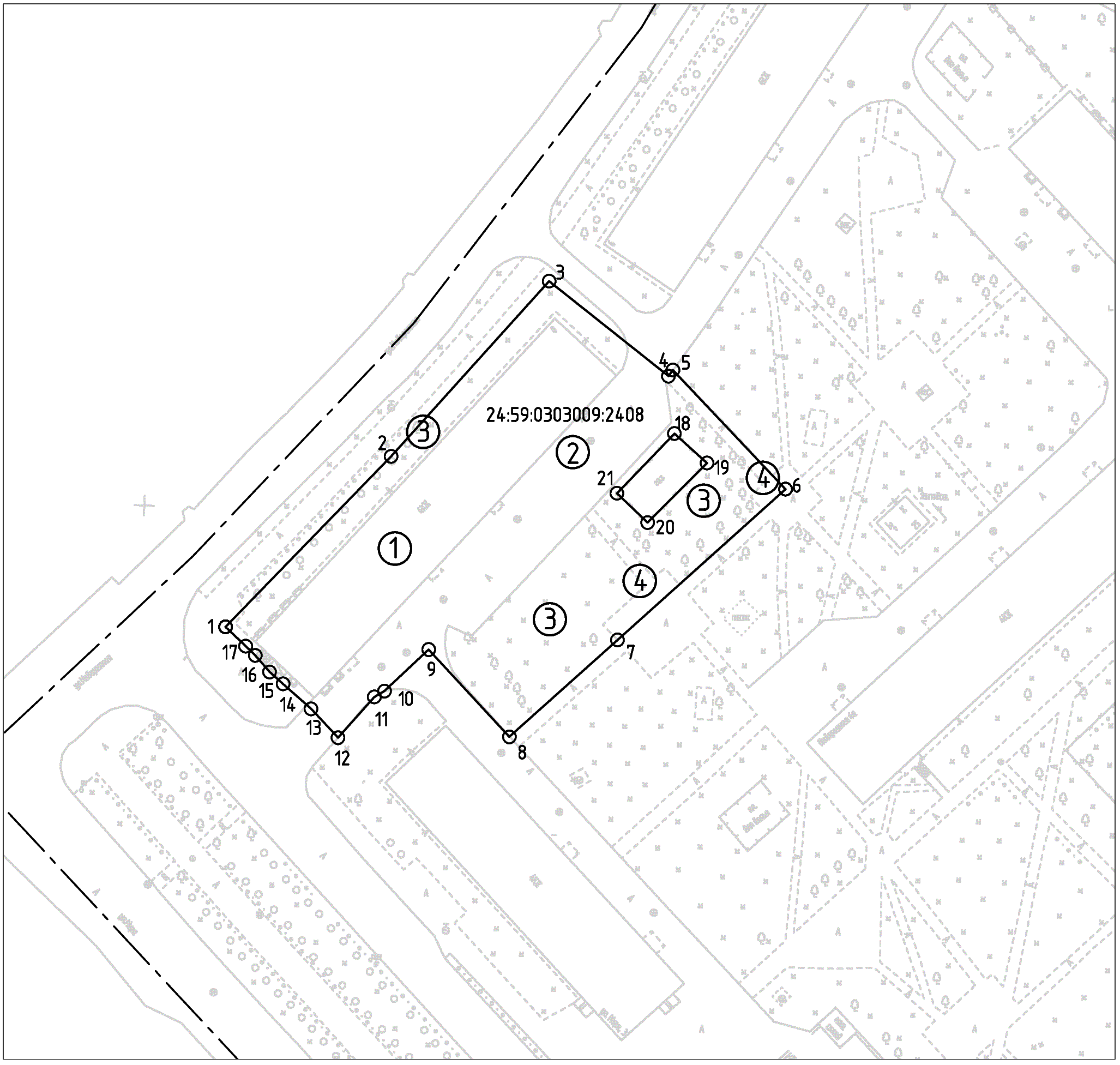 Масштаб 1:1000